Башлангыч сыйныфта чыгарылыш кичәсе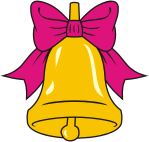 Төзеде: Сөләйманова Миләүшә Марат кызы – I категорияле башлангыч класслар укытучысыI.А.Б.  Хәерле кич, хөрмәтле ата- аналар, кунаклар, укучылар! Һәберебезнең тормышы зур ташкын булып, үзенең төрле-төрле күренешләре белән агып бара. Бер көнне икенче көн алыштыра, еллар артыннан икенчесе килә... Шундый гадәти булган көннәр арасында, хәтеребездә сакланып калган,матур бәйрәм көннәр дә бар. Бүген дә шундый матур көннәрнең берсе дип уйлыйм мин.    Бәйрәмгә диеп җыелдык,Һәркем көлсен, уйнасын.Ямьсезләрен читкә куеп,Матур уйлар уйласын.     Борынгылар дөрес әйтә“Тавык та җырлый” диләр.Беребез дә гаеп итмәс,Буталып куйса көйләр.   Теләгәннәр шигырь укыр,Кайберәүләр җырласын.Биергә чакырганнар даЯлындырып тормасын.     Үз күңелебезне үзебез күрик.Көн саен килмәс бәйрәм.Бергәләшеп җыелганбызВакыт үтмәсен әрәм. А.Б.  Мәктәп - ул зур кораб. Ә сез балалар шул корабның пассажирлары. Бүгенге кичәбезне “Зур корабта сәяхәт” дип атарбыз.-Сәяхәткә әзерме сез?-Әйе!(кат –кат кабатлатырга).- Әйдәгез,корабка рәхим итегез! (каюталарга бүлеп утыртырга номерлар ,билетлар буенча).Каюталар белән танышу.(Исемен,яраткан шогелен әйтәләр)    Сәяхәтебезне башлыйбыз! Әзерме сез?Ә хәзер « Мең дә бер сорау” дигән уенны уйнарбыз. (һәр каютага икешәр). 1.) - Аны әниләр ясыйУл бөтен өйдә дә барЗур да, уртача да булаУсал малайлар аның белән сугышаКүбрәк ашаганнан соң әтиләр шуңа таяна, кайчагында гырлап китәӘниләр аның белән уйнамаска кушаАвылда ул һәрвакытта түрдә була,ә шәһәрдә аңа игътибар азЯлгыз кешеләр аны кочаклап ятарга ярата. (Мендәр)2.) –Ул һәммә кешедә бар- Картларда сүлпәнрәк, яшьләрдә көчлерәк. Ә бәлки киресенчәдер- Ул шатландыра да, көендерә дә.- Бер караштан туа, озак еллар яши.- Аннан башка яшәп булмый.- Җырчылар да шулай дип җырлый.    ( Мәхәббәт)3.) -Үзенең мөгезе бар.   -Зур да була, кечкенә дә.   -Аны малайлар яратарак төшә.   -Этеп тә, әйләндереп тә йөртәләр.   -Кечкенә балаларга да алалар.   -Тәгәрмәче ике,я өч була. (Велосипед.)4.) - Аны камыр белән иттән ясыйлар.- Башта зур камыр, аннары кечкенә камыр ясыйлар.- Аны ясау бер кешегә озакка китә.- Мин аны ясый беләм. Бигрәк тә санарга яратам.- Аны яраткан кеше борыч сала.    ( Пилмән) Утырып аргансыздыр инде  каюталарның музыкаль сәләтен сынап карыйк.1.Бескозырка белая.2.Бабки ёжки.3.Разбойники.4.Восточный танец.Афәрин!Молодцы!!!Тәнәфес.Дискотека.Уеннар(сан буенча парлашу,эшләпә)II.Сәяхәтебезне дәвам итәргә  әзерме сез???Әзер!!!Сүзләр төзү. (Рәхмәт сезгә Алсу Ясировна!)“Матур сүзләр”уены (акыллы,абруйлы,алдынгы,аккуратная,...)(ласковая,лучшая,лучистая,легендарная....)(скромная,смелая.сөйкемле,сизгер,самая хорошая..)(умная,ужасно красивая,учительница первая моя,уйчан..)Афәрин!Молодцы!!!Рәхмәт матур сүзләргә!Сезнең уңышлар әти –әниләрдән башка булмас иде.Аларга ЗУР РӘХМӘТ!Мәкальләр.”Мин башлыйм син дәвам ит!”Ата –ананы тыңлаган – адәм булган, тыңламаган – әрәм булган.Ана сөте белән кермәгән,тана сөте белән кермәс.Улның ояты атага,кызның ояты анага.Ана күңеле балада,бала күңеле далада.Тырыш бала бик яхшы,ялкау бала фу шакшы.Әткәй – шикәр, әнкәй – бал. Составьте как можно больше слов из слова РЕКЛАМА . (рама,река,лама,мак,лак,мера,мерка,рак,мел...)Афәрин!Молодцы!!!Рәсем ясау.(Дүрт ел буе мәктәптә кулланган әйбрләрне ясау)Тәнәфес.Дискотека.Уеннар.(Урындыклы,галош киеп йөгерү)III. Сәяхәтебезне дәвам итәргә  әзерме сез???Әзер!!!- Кто много кушает конфет, 
Тот сладкоежка, верно? ... (да)

- В небе месяц и звезда - 
Значит, это полдень? ... (нет)

- На лётном поле поезда 
Готовы к старту в небо? ... (нет)

- Кастрюля и сковорода 
Нужны для ловли рыбы? ... (нет)

- Сохранить большой секрет 
Очень трудно, правда? ... (да)

- Растут усы и борода 
У тех, кто ходит в садик? ... (нет)

- Ты с аппетитом съел обед, 
Сказать спасибо нужно? ... (да)

Веселых вам праздников и интересных идей!Эстафета.(Шорты,бейсболка;юбка,яулык киеп йөгерү)Туплар белән эстафета.(ике команда)Капкалы (Татар халык уены)Дискотека.Проверка сообразительности.Дэйви Джонс задает гостям вопросы, отвечает тот, кто первым догадался.1. Какой месяц короче всех? (Май - в нем всего три буквы)2. Какая река самая страшная? (Река Тигр)3. Может ли страус назвать себя птицей? (Нет, так как он не умеет говорить)4. Что стоит между окном и дверью? (Буква "и")5. Что можно приготовить, но нельзя съесть? (Уроки)6. Что станет с зеленым мячиком, если он упадет в Желтое море? (Он намокнет)7. Какой рукой лучше размешивать чай? (Чай лучше размешивать ложкой)8. На какой вопрос нельзя ответить "да"? (Вы спите?)9. Каким гребнем нельзя причесываться? (Петушиным)10. Мужчина вел большой грузовик. Фары не горели, луны тоже не было, фонари вдоль дороги не светили. Женщина стала переходить дорогу перед машиной, но водитель ее не задавил. Как ему удалось разглядеть ее? (Был день)11. На какое дерево садится ворона во время дождя? (На мокрое)12. Из какой посуды нельзя ничего съесть? (Из пустой)13. Что можно увидеть с закрытыми глазами? (Сон)14. За чем мы едим? (За столом)15. Когда машина едет, какое колесо у нее не крутится? (Запасное)16. Почему, когда захочешь спать, идешь на кровать? (По полу)17. До каких пор можно идти в лес? (До середины - дальше идешь из леса)18. Когда человек бывает деревом? (Когда он со сна - "сосна")19. Почему корова ложится? (Потому что не умеет садиться)20. Может ли дождь идти два дня подряд? (Нет, так как ночь разделяет дни). Сказочные загадки.Лечит птичек и зверей.Лечит маленьких детей.Сквозь очки свои глядит.Добрый доктор...(Айболит)Толстяк живет на крыше.Летает он всех выше.Варенье обожает.И с Малышом играет.(Карлсон)Носик круглый, пяточком.Им в земле удобно рыться.Хвостик маленький, крючком.Вместо туфелек - копытца.Трое их - и до чего жеБратья дружные похожи.Угадайте без подсказки,Кто герои этой сказки?(3 поросенка)На сметане он мешен.На окошке он стужен.Круглый бок румяный бок.Покатился...(Колобок)Бабушка девочку очень любила.Красную шапочку ей подарила.Девочка имя забыла свое.А ну, подскажите имя ее!(Красная Шапочка)У отца был мальчик странный.Необычный деревянный.На земле и под водойИщет ключик золотой.Всюду нос сует свой длинный.Кто же это?(Буратино)Возле леса на опушкеТрое их живет в избушке.Там 3 стула и 3 кружки,3 кровати, 3 подушки.Угадайте без подсказки,Кто герои этой сказки?(3 медведя)        Биедек тә,җырладык та,        Шигырьләр дә  сөйләдек.        Бәйрәм  итеп уйнап алдык        Матур көйләр көйләдек.             Бәйрәм киче бетеп килә.             Кунакларга әйтик  шуны.             Сәламәтлек, бәхет телик,             Һич белмәгез  борчуны.